Calendrier des petits déjeuners interculturels Année 2016- 2017Accueil à 8h20 / Démarrage à 8h45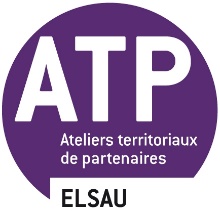 Maternelle Martin SchongauerMaternelle Léonard De Vinci :DateLieuThèmeLundi le 12 Septembre 2016Ecole maternelle Martin SchongauerQuoi de neuf à l’écoleJeudi le 1er décembre 2016Ecole maternelle Martin SchongauerLes premiers secours + prévention pétardsJeudi le 23 Mars 2017Ecole maternelle Martin SchongauerAlimentationJeudi le 18 Mai 2017Ecole maternelle Martin SchongauerVaccinationDateLieuThèmeMardi le 13 Septembre 2016Ecole maternelle Léonard De VinciQuoi de neuf à l’écoleMardi le 18 Octobre 2016Ecole maternelle Léonard De VinciAider son enfant à s’épanouirMardi le 29 novembre 2016Ecole maternelle Léonard De VinciLes premiers secours + prévention pétardsMardi le 7 Février 2017Ecole maternelle Léonard De VinciCommunication au sein de la familleMardi le 21 Mars 2017Ecole maternelle Léonard De VinciAlimentationMardi le 16 Mai 2017Ecole maternelle Léonard De VinciVaccination